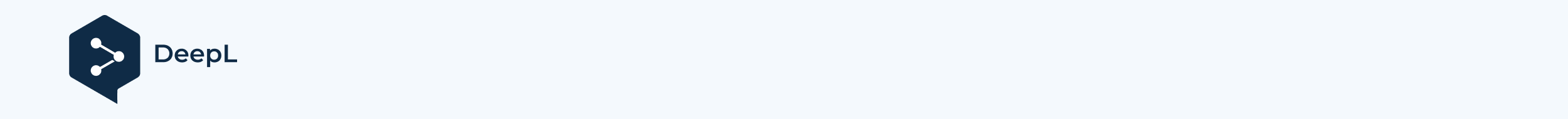 Unterstützen Sie die Beschützer der Erde Unterschreiben Sie die Petition An alle Staats- und Regierungschefs der Welt, Unterzeichner der drei Rio-Konventionen und Mitglieder der International Union for Conservation of Nature (IUCN): Wir fordern Sie auf, dafür zu sorgen, dass die Landrechte indigener Völker und lokaler Gemeinschaften (IPLCs) bis 2025 in multilateralen Abkommen sowie in Ihrer nationalen Gesetzgebung und Landbesitzprozessen zu 100% anerkannt werden. Die Anerkennung von Gemeinschaftsrechten und die Demarkierung des Landes von IPLCs und deren Respektierung ist nicht nur entscheidend, um ihr Überleben zu sichern, sondern ist auch eine der effektivsten Möglichkeiten, dem massiven Verlust der biologischen Vielfalt, mit dem wir konfrontiert sind, und den damit verbundenen Klimakatastrophen zu begegnen. Es ist an der Zeit, das Unrecht und die Ungerechtigkeiten zu korrigieren, die gegen die Menschen begangen wurden, die ihr Leben aufs Spiel setzen, um den Planeten zu schützen.Formularbeginn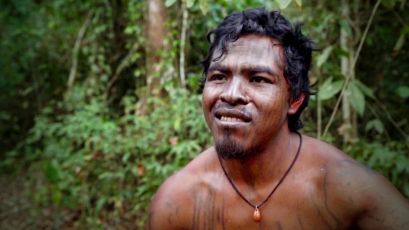 500.000 379.397 379.397 haben unterschrieben. Wir werden 500.000 erreichen Alle 48 Stunden wird ein Verteidiger der Erde ermordet, während er die Natur vor der Zerstörung schützt: 

Paulo Guajajara Brasilien | Noel Castillo Aguilar Mexiko | Aluísio Sampaio dos Santos Brasilien | Swami Gyan Swaroop Sanand Indien | Bronsel Impiel Philippinen | Marcial Pattaguan Philippinen | Alejandro Castro Chile | Haroldo Betcel Brasilien | Rahmat Hakiminia Iran | Mohammad Pazhouhi Iran | Sharif Bajour Iran | Omid Kohnepoushi Iran | Ramón Rosario Venezuela | Pedro Vielma Venezuela | Reyes Orlando Parra Venezuela | Juvenil Martins Rodrigues Brasilien | Eduardo Pereira dos Santos Brasilien | Bakary Kujabi Gambia | Ismaila Bah Gambia | Francisco Munguia Guatemala | Dominador Lucas Philippinen | Suresh Oraon Indien | Lando Perdicos Philippinen | Florencio Pérez Nájera Guatemala | Alejandro Hernández García Guatemala | Katison de Souza Brasilien | Ramón Choc Sacrab Guatemala | Adrián Tihuilit Mexiko | Beverly Geronimo Philippinen | Shanmugam Indien | Snowlin Indien | Tamilarasan Indien | Kanthiah Indien | Gladston Indien | Maniraj Indien | Antony Selvaraj Indien | Ranjith Kumar Indien | Jayaraman Indien | Karthick Indien | Jancy Rani Indien | Selvasekar Indien | Mateo Chaman Paau Guatemala | José Can Xol Guatemala | Luís Arturo Marroquín Guatemala | S Jegadish Dura Indien | Mark Ventura Philippinen | Nazildo dos Santos Brito Brasilien | Carlos Hernández Honduras | Barthelemie Kakule Mulewa Demokratische Republik Kongo | Théodore Kasereka Prince Demokratische Republik Kongo | Liévin Mumbere Kasumba Demokratische Republik Kongo | Kanan Republik Kongo | Kananwa Sibomana Demokratische Republik Kongo | Ila Muranda Demokratische Republik Kongo | Moustapha Gueye Senegal | Faustin Biriko Nzabakurikiza Demokratische Republik Kongo | Sandeep Sharma Indien | Agudo Quillio Philippinen | Poipynhun Majaw Indien Indien | Paulo Sérgio Almeida Nascimento Brasilien | Ricardo Mayumi Philippinen | Ronald Manlanat Philippinen | Luis Fernando Ayala Honduras | Kavous Seyed Emami Iran | Yolanda Maturana Kolumbien | Héctor Manuel Choc Cuz Guatemala | Teurn Soknai Kambodscha | Sek Wathana Kambodscha | Thul Khna Kambodscha | Evaldo Florentino Brasilien | Ricky Olado Philippinen | Márcio Matos Brasilien | Quintín Salgado Salgado Mexiko | Safeer Hussain Pakistan | Robert Kirotich Kenia | Guadalupe Campanur Mexiko | Ronal David Barillas Díaz Guatemala | Valdemir Resplandes Brasilien | Jomo Nyanguti Kenia 

... und die Liste geht weiter. 

Indigene Völker schützen seit Jahrhunderten ihre angestammten Wälder, Flüsse und Feuchtgebiete. Aber es gibt ein tödliches Problem - rücksichtslose Regierungen erkennen ihre Landrechte nicht an, und wenn Holzfäller, Bergleute und Jäger anrücken, werden sie massakriert. 

Sie sind die letzte Verteidigungslinie der Erde. Wir müssen helfen. 

Die Regierungen verhandeln derzeit über ein bahnbrechendes Abkommen zur Rettung der Artenvielfalt und könnten diesen mutigen Gemeinden volle Landrechte geben, wenn wir genug Druck ausüben und sie vor Holzfällern, Bergleuten und Wilderern schützen. Aber gierige Konzerne und skrupellose Regierungen versuchen, den Plan zu blockieren! 

Avaaz ist bereits im Zentrum dieser kritischen Gespräche - lassen Sie uns also einen ohrenbetäubenden Appell aufbauen und von den Regierungen den Schutz des Landes indigener und traditioneller Gemeinschaften auf der ganzen Welt fordern! Fügen Sie Ihren Namen hinzu und leiten Sie dies weiter. Veröffentlicht: 28. Juni 2021 